Karta zgłoszenia uczestnictwa w VI Ogólnopolskim Festiwalu Teatrów Młodzieżowych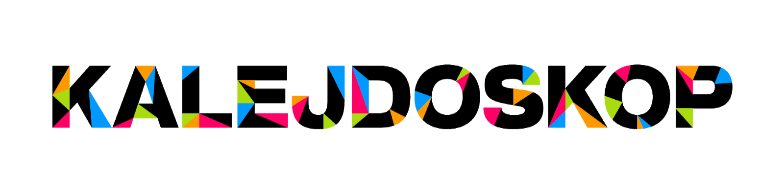  18 – 20.06.2021r.DANE DOTYCZĄCE ZESPOŁU/WYKONAWCYNazwa zespołu …………………………………………………………………………..……………………………..Nazwa instytucji delegującej ………………………………………………………………………………………………………....Instruktor/opiekun……………………………………………………….......................................................................Telefon, e – mail instruktora/opiekuna……………………………………………………….......................................................................Ilość wykonawców + opiekun/obsługa/kierowca    =  ________________________W tym młodzież : kobiety ……………mężczyźni ………W tym opiekunowie/obsługa/kierowcy: kobiety…………… mężczyźni ………Suma osób korzystających z posiłków:Mięsnych………………...…………… Wegetariańskich……………………..………..  Lista uczestników:II. DANE DOTYCZĄCE SPEKTAKLUTytuł i autor ………………………………………………………………………………………………Autor scenariusza ………………………………………………………………………………………………Reżyseria………………………………………………………………………………………………Inne osoby biorące udział w przygotowaniu spektaklu (choreograf, scenograf, muzyk) ………………………………………………………………………………………………...……………………………………………………….………………………………………..………………………………………………………………………………………………...…..…………………………………………………………………………………………….Czas (w minutach) :  		trwania spektaklu ………………………….na montaż……………..   	na demontaż…………………
6. 	Warunki techniczne: Nagłośnienie/instrumenty…………………………………………………………...……………………...............................................................................................Oświetlenie…………………………………………………………………………..………………………………………………………………………………………..………………………………………………………………………………………..…………………………………….………………………………………………….………………………………………………………………………………………..………………………………………………………………………………………..………………………………………………………………………………………..Inne wymogi techniczne……………………………………………….……………………………………………………………………………………………………..………………………….…………………………………………………………….Inne ważne informacje dotyczące spektaklu ……………………………………..………………………………………………………………………………………..………………………………………………………………………………………..Informacja o zespole (prosimy o krótki, zwięzły opis do folderu festiwalowego - historia powstania grupy; ciekawostki; ważne wydarzenia/osiągnięcia): ………………………………………………………………………………………………...………………………………………………………………………………………………...………………………………………………………………………………………………...………………………………………………………………………………………………...……………………………………………………………………………………………...…………………………………………………………………………………………………...………………………………………………………………………………………………...………………………………………………………………………………………………...Informacja o spektaklu (prosimy o krótki, zwięzły opis do folderu festiwalowego - zawierający najważniejsze informacje):………………………………………………………………………………………………...………………………………………………………………………………………………...………………………………………………………………………………………………...………………………………………………………………………………………………...………………………………………………………………………………………………...………………………………………………………………………………………………...………………………………………………………………………………………………... III. DANE ORGANIZACYJNECzy zespół przyjeżdża własnym transportem (zaznaczyć odpowiednie):  	TAK          	           	NIEOpłata akredytacyjna:       	………………………………………………......................................................................                                                       	Ilość osób x 200 zł = suma                  	        	słownie………………………………………………………………………………………..Dane do faktury VAT  (*przekreślić jeśli niepotrzebne)                                                	Nazwa………………………………………………………………………………………...………………………………………………………………………………………………...Adres………………………………………………………………………………………….………………………………………………………………………………………………...NIP…………………………..……              tel./fax…………………………...… e-mail………………………………………………………………Nadesłanie karty zgłoszenia jest równoznaczne z akceptacją warunków regulaminu!IV. OŚWIADCZENIA INSTYTUCJI/ OSOBY DOKONUJĄCEJ ZGŁOSZENIA1. Oświadczam, że zapoznałem/-am się z Regulaminem VI Ogólnopolskiego Festiwalu Teatrów Młodzieżowych „Kalejdoskop”, akceptuję jego postanowienia i zobowiązuję się do ich przestrzegania.2. Oświadczam, że jestem upoważniony/-a do dysponowania przesłanymi przeze mnie materiałami audiowizualnymi i udzielam zgody Organizatorom Festiwalu na ich wykorzystanie w zakresie niezbędnym do organizacji, dokumentacji i promocji Festiwalu.3. Oświadczam, że pozyskałem/-am lub pozyskam na swój koszt i ryzyko wszelkie zgody niezbędne do wystawienia zgłaszanego przeze mnie przedstawienia oraz wykorzystanie go w ramach Festiwalu.4. Oświadczam, że pozyskałem/-am zgody na udział w Festiwalu zgłoszonych przez mnie uczestników na warunkach określonych postanowieniami Regulaminu, a w przypadku osób niepełnoletnich posiadam zgody ich prawnych opiekunów.5. Oświadczam, że wraz z prezentacją spektaklu w ramach Festiwalu udzielam Organizatorom niewyłącznej licencji na wykorzystanie spektaklu zgodnie z postanowieniami pkt. IV Regulaminu.6. Oświadczam, że zostałem/-am poinformowany/-a, że Organizatorzy przetwarzają dane osobowe Uczestników w zgodzie z art. 13 ust. 1 i ust. 2 Rozporządzenia Parlamentu Europejskiego i Rady UE 2016/679 z dnia 27 kwietnia 2016 r. w sprawie ochrony osób fizycznych w związku z przetwarzaniem danych osobowych i w sprawie swobodnego przepływu takich danych oraz uchylenia dyrektywy 95/46/WE oraz Ustawą z  dnia 10 maja 2018 o  ochronie danych osobowych (Dz.U z 2018 poz. 1000), zgodnie z Klauzulą Informacyjną stanowiącą załącznik do Regulaminu Festiwalu.7. Wyrażam zgodę na przetwarzanie danych osobowych swoich i zgłaszanych przeze mnie uczestników w zakresie niezbędnym do realizacji Festiwalu, w tym przekazanie danych innym podmiotom.L.P.Imię i nazwiskoRola w spektaklu /funkcja w zespole12345678910111213........................................................................................................................Imię i nazwisko opiekuna/kierownika zespołuImię i nazwisko/ Pieczęć osoby upoważnionej z ramienia instytucji/organizacji delegującej........................................................................................................................PodpisPodpis